Час знакомства «Загадки древнего Юрьевца»       27 апреля в детской библиотеке  в течение всего дня читатели знакомились с «Загадками древнего Юрьевца», который  включен в список  115 исторических  городов и сел России.      Библиотекарь рассказала ребятам о важнейших исторических событиях в жизни города. Учащиеся  познакомились с его архитектурными и православными памятниками. Узнали, что с Юрьевецкой землёй связано немало известных в русской истории имён таких как,  К. Минин и Д. Пожарский, А. Тарковский и других. С загадками древнего города познакомились 30 читателей библиотеки.    Желающие, имели возможность совершить виртуальное путешествие по Юрьевцу, посмотрев видеоролик  «Город древний, город славный»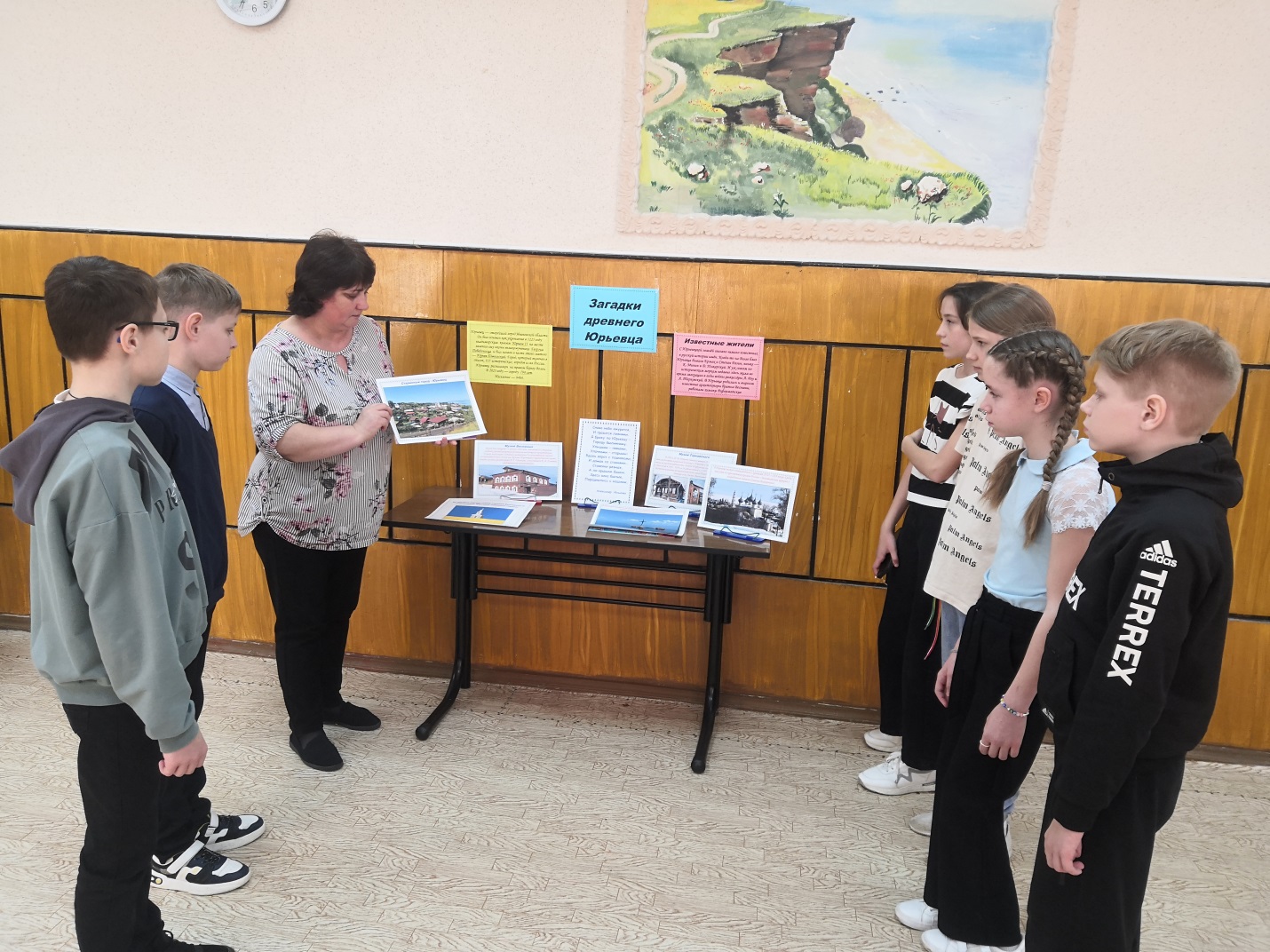 